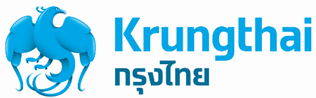 เรียน   บมจ.ธนาคารกรุงไทย  	ข้าพเจ้า  ชื่อ(บริษัท/องค์กร/หน่วยงาน)_____________________________________ผู้รับบริการบัตรฟลีทการ์ดรหัสลูกค้า           ขอปฏิเสธรายการเรียกเก็บตามรายละเอียดดังต่อไปนี้ข้าพเจ้าขอรับรองและยืนยันว่า  ข้อความข้างต้นเป็นความจริงทุกประการ และบัตรฟลีทการ์ด หมายเลขดังกล่าวอยู่ในความครอบครองของข้าพเจ้าตลอดเวลาที่เกิดรายการใช้จ่ายข้างต้น  จึงขอให้ธนาคารทำการตรวจสอบและทำการปรับปรุงรายการข้างต้นให้ถูกต้องด้วยโดยยินดีให้ข้อมูลและเอกสารในการตรวจสอบตามที่ธนาคารร้องขอ ทั้งนี้ ข้าพเจ้ายอมรับผลการตรวจสอบและปรับปรุงรายการของธนาคารแจ้งให้ข้าพเจ้าทราบทุกประการ	ลงชื่อ____________________________________________________      				        (.......................................................................................................)ลงนามโดย ผู้มีอำนาจ หรือ ผู้รับมอบอำนาจ หรือ ผู้ประสานงานได้รับการแต่งตั้งจากบริษัท/หน่วยงาน พร้อมประทับตรา (ถ้ามี)                                     วันที่______/______/______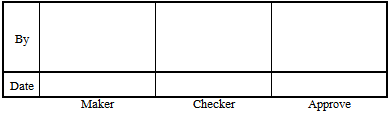 คำขอปฏิเสธรายการเรียกเก็บ ส่ง : KTB Fleet Card E-mail : ktb.fleetcard@ktb.co.th  คำขอปฏิเสธรายการเรียกเก็บจาก : _________________ตำแหน่ง____________________โทร._____________ E-mails Address: ___________________ลำดับหมายเลขบัตร (16 หลัก)หมายเลขบัตร (16 หลัก)หมายเลขบัตร (16 หลัก)หมายเลขบัตร (16 หลัก)วันที่ทำรายการเวลาเวลาชื่อสถานีบริการ/ร้านค้าจำนวนเงินจำนวนเงินจำนวนเงินลำดับหมายเลขบัตร (16 หลัก)หมายเลขบัตร (16 หลัก)หมายเลขบัตร (16 หลัก)หมายเลขบัตร (16 หลัก)วันที่ทำรายการเวลาเวลาชื่อสถานีบริการ/ร้านค้าบาทสตางค์สตางค์150436770250436770350436770450436770550436770จำนวนเงินรวมจำนวนเงินรวมจำนวนเงินรวมจำนวนเงินรวมจำนวนเงินรวมจำนวนเงินรวมจำนวนเงินรวมจำนวนเงินรวมจำนวนเงินรวม(โปรดทำเครื่องหมาย   เพื่อระบุสาเหตุการปฏิเสธรายการ)  1. ปฏิเสธรายการใช้จ่ายบัตรฟลีทการ์ด	  2. ปฏิเสธรายการเรียกเก็บซ้ำ  3. ชำระเป็นเงินสดแทน  4. ยอดเงินที่เรียกเก็บไม่ถูกต้อง  ที่ถูกต้องคือ....................บาท  5. ขอสำเนา SALES SLIP / อื่นๆ...............................................(โปรดทำเครื่องหมาย   เพื่อระบุสาเหตุการปฏิเสธรายการ)  1. ปฏิเสธรายการใช้จ่ายบัตรฟลีทการ์ด	  2. ปฏิเสธรายการเรียกเก็บซ้ำ  3. ชำระเป็นเงินสดแทน  4. ยอดเงินที่เรียกเก็บไม่ถูกต้อง  ที่ถูกต้องคือ....................บาท  5. ขอสำเนา SALES SLIP / อื่นๆ...............................................(โปรดทำเครื่องหมาย   เพื่อระบุสาเหตุการปฏิเสธรายการ)  1. ปฏิเสธรายการใช้จ่ายบัตรฟลีทการ์ด	  2. ปฏิเสธรายการเรียกเก็บซ้ำ  3. ชำระเป็นเงินสดแทน  4. ยอดเงินที่เรียกเก็บไม่ถูกต้อง  ที่ถูกต้องคือ....................บาท  5. ขอสำเนา SALES SLIP / อื่นๆ...............................................(โปรดทำเครื่องหมาย   เพื่อระบุสาเหตุการปฏิเสธรายการ)  1. ปฏิเสธรายการใช้จ่ายบัตรฟลีทการ์ด	  2. ปฏิเสธรายการเรียกเก็บซ้ำ  3. ชำระเป็นเงินสดแทน  4. ยอดเงินที่เรียกเก็บไม่ถูกต้อง  ที่ถูกต้องคือ....................บาท  5. ขอสำเนา SALES SLIP / อื่นๆ...............................................(โปรดทำเครื่องหมาย   เพื่อระบุสาเหตุการปฏิเสธรายการ)  1. ปฏิเสธรายการใช้จ่ายบัตรฟลีทการ์ด	  2. ปฏิเสธรายการเรียกเก็บซ้ำ  3. ชำระเป็นเงินสดแทน  4. ยอดเงินที่เรียกเก็บไม่ถูกต้อง  ที่ถูกต้องคือ....................บาท  5. ขอสำเนา SALES SLIP / อื่นๆ...............................................(โปรดทำเครื่องหมาย   เพื่อระบุสาเหตุการปฏิเสธรายการ)  1. ปฏิเสธรายการใช้จ่ายบัตรฟลีทการ์ด	  2. ปฏิเสธรายการเรียกเก็บซ้ำ  3. ชำระเป็นเงินสดแทน  4. ยอดเงินที่เรียกเก็บไม่ถูกต้อง  ที่ถูกต้องคือ....................บาท  5. ขอสำเนา SALES SLIP / อื่นๆ...............................................(โปรดทำเครื่องหมาย   เพื่อระบุสาเหตุการปฏิเสธรายการ)  1. ปฏิเสธรายการใช้จ่ายบัตรฟลีทการ์ด	  2. ปฏิเสธรายการเรียกเก็บซ้ำ  3. ชำระเป็นเงินสดแทน  4. ยอดเงินที่เรียกเก็บไม่ถูกต้อง  ที่ถูกต้องคือ....................บาท  5. ขอสำเนา SALES SLIP / อื่นๆ...............................................(กรุณาแนบเอกสารประกอบดังนี้)  1. สำเนาใบแจ้งยอดการใช้จ่ายบัตรฟลีทการ์ด   2. สำเนารายการใช้บัตรฟลีทการ์ด ( Transaction Report)  3. ใบบันทึกค่าสินค้า/บริการ (Sales Slip)  4. ใบเสร็จรับเงิน / บิลเงินสด  5. อื่นๆ...................................................................................(กรุณาแนบเอกสารประกอบดังนี้)  1. สำเนาใบแจ้งยอดการใช้จ่ายบัตรฟลีทการ์ด   2. สำเนารายการใช้บัตรฟลีทการ์ด ( Transaction Report)  3. ใบบันทึกค่าสินค้า/บริการ (Sales Slip)  4. ใบเสร็จรับเงิน / บิลเงินสด  5. อื่นๆ...................................................................................(กรุณาแนบเอกสารประกอบดังนี้)  1. สำเนาใบแจ้งยอดการใช้จ่ายบัตรฟลีทการ์ด   2. สำเนารายการใช้บัตรฟลีทการ์ด ( Transaction Report)  3. ใบบันทึกค่าสินค้า/บริการ (Sales Slip)  4. ใบเสร็จรับเงิน / บิลเงินสด  5. อื่นๆ...................................................................................(กรุณาแนบเอกสารประกอบดังนี้)  1. สำเนาใบแจ้งยอดการใช้จ่ายบัตรฟลีทการ์ด   2. สำเนารายการใช้บัตรฟลีทการ์ด ( Transaction Report)  3. ใบบันทึกค่าสินค้า/บริการ (Sales Slip)  4. ใบเสร็จรับเงิน / บิลเงินสด  5. อื่นๆ...................................................................................